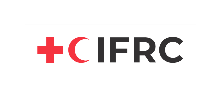 TENDER NOTICEThe International Federation of Red Cross and Red Crescent Societies (IFRC), Tajikistan Country Delegation is pleased to invite bids for following commodities: The Tender documents containing RFQ, Specification, Pricing Template, Terms and condition will be available from the date of this tender notice publication and until 28 of June 2024.The tender documents can be requested by email to vafo.hamroi@ifrc.org  copying arifur.rahman@ifrc.org. The email subject should have a tender reference number and name of work mentioned above.Interested supplier, having similar experience, can request tender document for one or more than one item categories outlined above. However, supplier must have at least 3 years of experience with proper office setup and necessary legal docs with trade license.      The bids contain the complete Offer in sealed envelopes along with samples, must be received at the IFRC office at 120 Umar Khayam Street, 3rd Floor, IFRC Logistics and Procurement unit, on 2 July 2024, within 09:00 hrs. to 15:00 hrs. For any enquiries, you can reach to Mr. Vafo Hamroi via email @ vafo.hamroi@ifrc.org and copying arifur.rahman@ifrc.org . The email subject should have a tender reference number and name of work mentioned above.The IFRC reserves the right to accept or reject any or all the offers without assigning any reason whatsoever and is not bound to accept the lowest bid. Head of Country DelegationInternational Federation of Red Cross and Red Crescent Societies, Tajikistan  Date: 13 June 2024